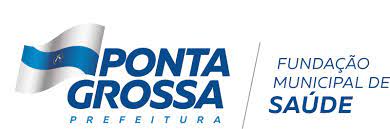 DECLARAÇÃO DE RESIDÊNCIAEu,  ____________________________________________________________________________________CPF nº ____________________________________ RG nº ________________________________________órgão Exped. ____________, telefone (_____)______________________________, DECLARO para os fins de comprovação de residência, em conformidade com o disposto na Lei 7.115, de 29 de agosto de 1983, que o Sr (a) _________________________________________________ ____________________________, portador (a) do CPF nº _____________________________, RG nº _________________________________, órgão Exped. ________________, é residente e domiciliado na rua _______________________________________________________________________________________________________________________.Por ser verdade, firmo a presente declaração para que produza os efeitos legais, ciente de que a falsidade de seu conteúdo pode implicar na imputação de sanções civis, administrativas, bem como na sanção penal prevista no art. 299 do Código Penal, conforme transcrição abaixo:“Art. 299 – Omitir, em documento público ou particular, declaração quenele deveria constar, ou nele inserir ou fazer inserir declaração falsa oudiversa da que devia ser escrita, com o fim de prejudicar direito, criarobrigação ou alterar a verdade sobre o fato juridicamente relevante.Pena: reclusão de 1 (um) a 5 (cinco) anos e multa, se o documento épúblico e reclusão de 1 (um) a 3 (três) anos, se o documento é particular.”________________________________________________, ________/________/__________.                                              Local                                                                            Data___________________________________________________                            Assinatura do Declarante